Please note that Clubs have now finished for the rest of this term. (Breakfast & Homework Club are on as normal). A new club selection letter will be sent out at the start of next term. 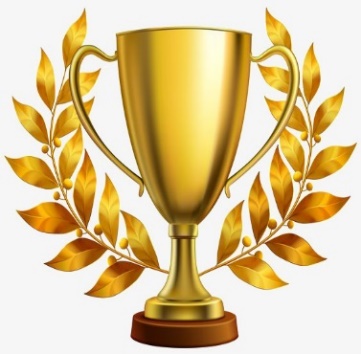 Please check out our upcoming holiday dates as we may differ from other schools that siblings attend.We close for Easter on Thursday 11th April and return on Monday 29th April.We close for half term on Friday 31st May and return on Monday 10th June.